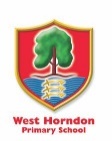 Pupil Premium Report Financial Year 2015/2016In the financial year 2015/16 the school has fixed a budget of £14,100 in Pupil Premium funding based on 11 pupils who are currently eligible (This only identifies the budget we expect to receive and is subject to change throughout the year as Local Authorities release funding termly and funding does not transition with the child between schools and therefore maybe gained or lost accordingly within the academic year.  Where the funding relates to Looked After Children this is only released once satisfactory Pupil Education Plans (PEPs) are submitted and agreed by the relevant authority).  The money has been assigned to meet the needs of pupils as follows, but is subject to change:ResourceRationale Cost (rounded)ImpactProviding personal netbooks, wireless access and training Enables pupils to access schools virtual learning platform, complete homework and a range of literacy and numeracy intervention programs£803.00To be updated end of summer term once all monies have been allocated and final progress data is available for analysis.  However ongoing tracking is in place to ensure money is being appropriately spent and is having a positive impact on pupil progress.To extend music tuition to children in receipt of pupil premium through the purchase of lessons and instruments Disadvantaged pupils who may not otherwise be able to partake in music tuition will benefit from learning to play and instrument.  This will also develop skills in independence through practice, maintenance or the instrument and timetabling around lessons.  Learning to read music has been shown to enhance children’s ability in the core subject areas. £640.00To be updated end of summer term once all monies have been allocated and final progress data is available for analysis.  However ongoing tracking is in place to ensure money is being appropriately spent and is having a positive impact on pupil progress.Additional Learning Support Assistant hours for 1:1 support in KS2 To increase rate of progress of pupil premium pupil in KS2 £469.00To be updated end of summer term once all monies have been allocated and final progress data is available for analysis.  However ongoing tracking is in place to ensure money is being appropriately spent and is having a positive impact on pupil progress.Additional Learning Support Assistant hours for intervention in KS2To increase rate of progress of pupil premium pupil in KS2£1298.00To be updated end of summer term once all monies have been allocated and final progress data is available for analysis.  However ongoing tracking is in place to ensure money is being appropriately spent and is having a positive impact on pupil progress.Additional teaching hours for group and individual tuition To increase rate of progress of pupil premium pupils in KS1 & 2£1200.00To be updated end of summer term once all monies have been allocated and final progress data is available for analysis.  However ongoing tracking is in place to ensure money is being appropriately spent and is having a positive impact on pupil progress.Nurture Dogs sessionsOccupational therapy based activities with dogs to build confidence and raise self-esteem.£2462.00To be updated end of summer term once all monies have been allocated and final progress data is available for analysis.  However ongoing tracking is in place to ensure money is being appropriately spent and is having a positive impact on pupil progress.Packtypes self-awareness cardsTo enable pupils to understand and appreciate own strengths whilst recognising and valuing differences in others. Improving relationships and self-awareness, increasing confidence, effectiveness and teamwork.£797.00To be updated end of summer term once all monies have been allocated and final progress data is available for analysis.  However ongoing tracking is in place to ensure money is being appropriately spent and is having a positive impact on pupil progress.Additional ICT including laptops and upgradesTo further enrich the curriculum and enhance quality first teaching whilst giving Pupil Premium Students fullest possible access to the Schools Information Technology resources within School£4230.00To be updated end of summer term once all monies have been allocated and final progress data is available for analysis.  However ongoing tracking is in place to ensure money is being appropriately spent and is having a positive impact on pupil progress.Additional resources and equipment to support pupils in classIndividualised Educational resources such as Toe by Toe and additional resources which develop fine motor skills, support physical/proprioception development and meet individual needs of pupils £300.00To be updated end of summer term once all monies have been allocated and final progress data is available for analysis.  However ongoing tracking is in place to ensure money is being appropriately spent and is having a positive impact on pupil progress.Total Spend12,201.00To be updated end of summer term once all monies have been allocated and final progress data is available for analysis.  However ongoing tracking is in place to ensure money is being appropriately spent and is having a positive impact on pupil progress.Resources TBC BalanceContingency for individual Looked After Pupils for resources identified through termly PEPs during academic year 15/16 which may arise and are needed to ensure disadvantaged pupils make at least expected progress. Resources to be finalised by summer term or funding remaining to be carried forward.1,899.00To be updated end of summer term once all monies have been allocated and final progress data is available for analysis.  However ongoing tracking is in place to ensure money is being appropriately spent and is having a positive impact on pupil progress.